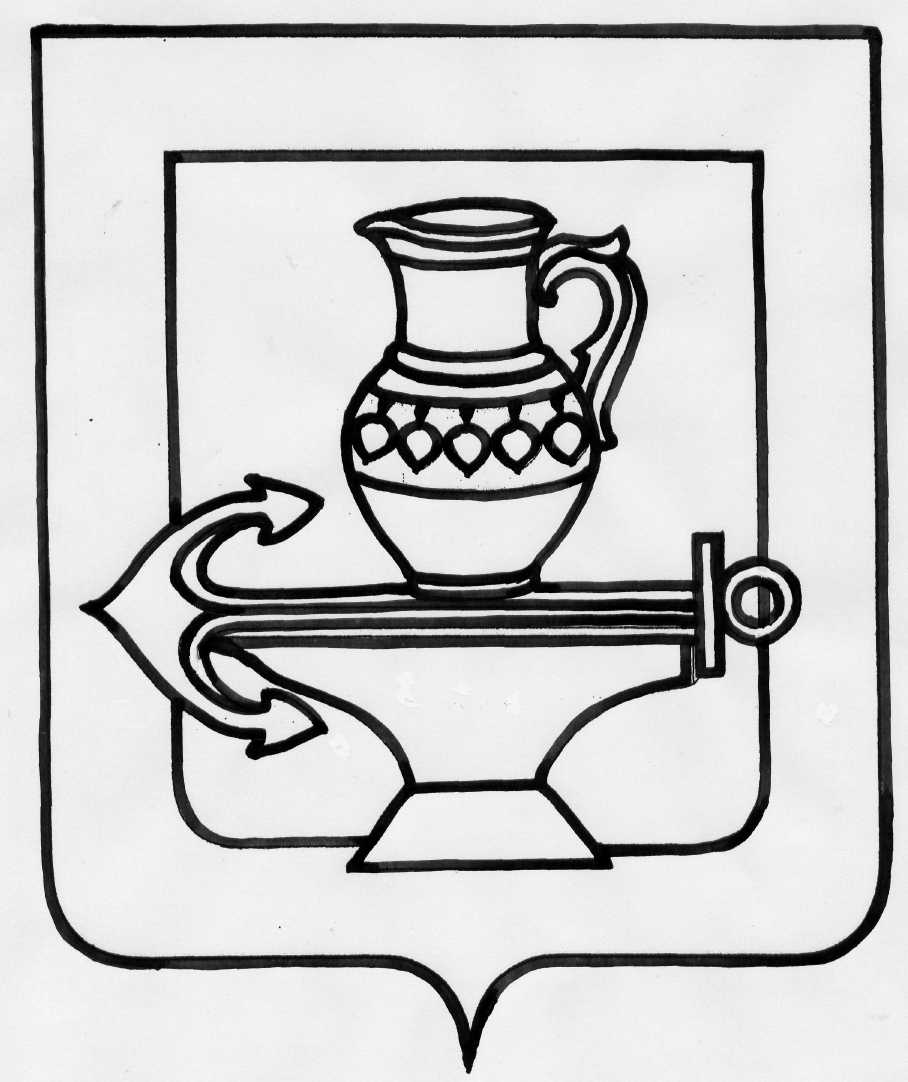 Администрация сельского поселения Ленинский сельсоветЛипецкого муниципального района Липецкой областиРоссийской Федерации ПОСТАНОВЛЕНИЕ 16.03. 2021г.                                                                                                         №80Об утверждении Порядка создания координационного совета в области развития малого и среднего предпринимательства на территории сельского поселения Ленинский сельсовет Липецкого муниципального района Липецкой области     В соответствии с Федеральным законом от 24.07.2007 № 209-ФЗ «О развитии малого и среднего предпринимательства в Российской Федерации», Федеральным законом от 06.10.2003 № 131-ФЗ «Об общих принципах организации местного самоуправления в Российской Федерации», Уставом сельского поселения Ленинский сельсовет Липецкого муниципального района Липецкой области Российской Федерации, администрация сельского поселения Ленинский сельсовет Липецкого муниципального района ПОСТАНОВЛЯЕТ:     1. Утвердить Порядок создания координационного совета в области развития малого и среднего предпринимательства на территории сельского поселения Ленинский сельсовет Липецкого муниципального района Липецкой области (приложение).     2. Разместить настоящее постановление на официальном сайте администрации сельского поселения Ленинский сельсовет Липецкого муниципального района в сети «Интернет».     3. Настоящее постановление вступает в силу со дня его официального обнародования. И.о.главы администрации сельского поселения Ленинский сельсовет                                                                                     Н.И. Неклюдова                                                     Приложение                                                            к постановлению администрации сельского поселенияЛенинский сельсовет Липецкого муниципального района                                                                                                                                                  от 16.03.2021г. № 80ПОРЯДОКСоздания координационного совета в области развития малого и среднего предпринимательства на территории сельского поселения Ленинский сельсовет Липецкого муниципального района Липецкой области1. Общие положения     1.1. Настоящий Порядок регламентирует порядок формирования, деятельности и состав координационного совета в области развития малого и среднего предпринимательства на территории сельского поселения Ленинский сельсовет Липецкого муниципального района Липецкой области (далее - совет).     1.2. Совет является постоянно действующим коллегиальным совещательным органом, координирующим взаимодействие администрации сельского поселения Ленинский сельсовет Липецкого муниципального района Липецкой области с субъектами малого и среднего предпринимательства, некоммерческими организациями, выражающими интересы субъектов малого и среднего предпринимательства.     1.3. Целью деятельности совета является оказание содействия развитию малого и среднего предпринимательства в сельском поселении Ленинский сельсовет Липецкого муниципального района Липецкой области.      1.4. Совет в своей деятельности руководствуется Конституцией Российской Федерации, федеральным и региональным законодательством, правовыми актами органов местного самоуправления, Уставом сельского поселения Ленинский сельсовет Липецкого муниципального района Липецкой области, а также настоящим Порядком. 2. Основные задачи и функции совета     2.1. Основными задачами совета являются:       1) привлечение субъектов малого и среднего предпринимательства к выработке и реализации муниципальной политики в сфере развития малого и среднего предпринимательства;       2) выдвижение и поддержка инициатив, имеющих значение для сельского поселения Ленинский сельсовет Липецкого муниципального района Липецкой области и направленных на реализацию муниципальной политики в сфере развития малого и среднего предпринимательства;       3) выработка рекомендаций в сфере развития малого и среднего предпринимательства и направление их в органы местного самоуправления, общественные организации предпринимателей;       4) участие в формировании нормативно-правовой базы, способствующей эффективному развитию малого и среднего предпринимательства в сельском поселении Ленинский сельсовет Липецкого муниципального района Липецкой области, совершенствование мер поддержки предпринимательства, а также устранению административных ограничений в сфере развития малого и среднего предпринимательства;       5) изучение и анализ ситуации в сфере развития малого и среднего предпринимательства в сельском поселении Ленинский сельсовет Липецкого муниципального района Липецкой области;       6) обобщение информации о фактах нарушения прав и законных интересов субъектов предпринимательской деятельности;       7) выработка мер по защите прав и законных интересов субъектов предпринимательской деятельности.     2.2. Совет осуществляет следующие функции:      1) запрашивает и получает в установленном порядке от органов местного самоуправления, юридических и физических лиц, общественных объединений информацию, связанную с деятельностью совета;      2) принимает решения о проведении совещаний, конференций, семинаров по вопросам поддержки и развития малого и среднего предпринимательства;      3) привлекает к работе совета представителей органов местного самоуправления, некоммерческих объединений предпринимателей, субъектов предпринимательской деятельности, юридических и физических лиц, экспертов и специалистов;      4) совершает иные действия, не противоречащие нормам российского и международного права и способствующие становлению и развитию предпринимательства в сельском поселении Ленинский сельсовет Липецкого муниципального района Липецкой области. 3. Состав совета     3.1. Координационный совет состоит из председателя, заместителя председателя, секретаря и членов совета.     3.2. Руководство деятельностью совета осуществляется председателем совета.      В отсутствие председателя совета проведение заседаний совета осуществляется под руководством заместителя председателя совета.     3.3. Координация деятельности совета осуществляется секретарем совета.     3.4. Состав совета формируется из числа представителей малого и среднего предпринимательства, некоммерческих организаций, выражающих интересы субъектов малого и среднего предпринимательства, инфраструктуры поддержки малого и среднего предпринимательства, представителей администрации сельского поселения Ленинский сельсовет Липецкого муниципального района Липецкой области, Совета депутатов сельского поселения Ленинский сельсовет Липецкого муниципального района Липецкой области.     3.5. Состав совета утверждается постановлением администрации сельского поселения Ленинский сельсовет Липецкого муниципального района Липецкой области.     3.6. Полномочия председателя совета:       1) председательствует на заседаниях совета.       2) принимает решения по организационным вопросам, в том числе по регламенту заседания, без изменения структуры совета.       3) определяет круг вопросов, выносимых на рассмотрение совета, формирует перечень вопросов, необходимых для внесения в повестку дня очередного заседания совета, с учетом предложений членов совета, определяет дату и время его проведения.       4) контролирует ход выполнения решений, принимаемых советом.      3.7. Полномочия секретаря совета:       1) при получении материалов к очередному заседанию обеспечивает подготовку данных материалов к заседаниям совета и организует их тиражирование и рассылку членам совета;       2) подготавливает проекты решений совета;       3) информирует членов совета о месте, дате, времени проведения и повестке дня очередного заседания совета;       4) обеспечивает членов совета необходимыми справочно-информационными материалами;       5) координирует и контролирует работу по подготовке зала, звукозаписи, видео- и фотосъемки, размещению представителей средств массовой информации;       6) перед заседаниями организует регистрацию участников;       7) по окончании регистрации докладывает председателю совета о явке членов совета и приглашенных лиц;       8)  оформляет протоколы заседаний совета.     3.8. Полномочия членов совета:       1) выполняют поручения председателя совета;       2) участвуют в подготовке вопросов, выносимых на заседания совета, и осуществляют необходимые меры по выполнению принятых решений.4. Порядок работы совета
     4.1. Заседания совета проводятся по мере необходимости, но не реже одного раза в год.     4.2. На заседания совета выносятся актуальные вопросы в сфере развития малого и среднего предпринимательства в сельском поселении Ленинский сельсовет Липецкого муниципального района Липецкой области.     4.3. Дата проведения и повестка дня заседания совета определяются председателем совета с учетом предложений членов совета. Повестка заседания совета готовится секретарем совета.     4.4. Внеочередные заседания совета могут проводиться как по инициативе председателя совета, так и по инициативе более одной трети от общего числа членов совета.     Предложения о проведении внеочередных заседаний направляются председателю совета с указанием выносимых на него вопросов с обоснованием экстренности их рассмотрения. Внеочередное собрание проводится не ранее чем через 10 дней со дня принятия решения о проведении внеочередного заседания.     4.5. Должностные лица, ответственные за подготовку вопроса, внесенного в повестку дня заседания совета, за 15 дней до его проведения представляют секретарю совета необходимые документы и справочные материалы по рассматриваемому вопросу.     4.6. Секретарь совета направляет материалы к заседанию совета членам совета и информирует их о дате, времени, месте и повестке дня заседания совета не менее чем за 5 рабочих дней до его проведения.     4.7. На заседании совета допускается только личное участие члена совета.     4.8. Член совета имеет право принимать участие в подготовке вопросов, выносимых на заседание совета, получать от председателя и секретаря совета информацию, необходимую для участия в работе совета, представлять свое мнение по обсуждаемому вопросу в письменном виде в случае невозможности участия в заседании совета.     4.9. Заседание совета считается правомочным (имеющим кворум), если на нем присутствует более половины его членов. Решения совета принимаются простым большинством голосов присутствующих на заседании членов совета путем открытого голосования.     4.10. Решение совета оформляется протоколом заседания совета.     4.11. Протокол заседания совета оформляется секретарем совета в течение 5 рабочих дней после его проведения. Протокол подписывается председателем и секретарем совета.     Копии протокола рассылаются всем членам совета, подлинник протокола, а также информация о мерах, принятых по итогам решений совета, хранятся у секретаря совета.     4.13. Решения совета носят рекомендательный характер.